Publicado en Madrid el 24/05/2024 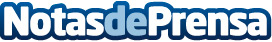 Termitas aladas en España: cómo proteger el hogar ante el aumento de infestaciones por el cambio climáticoEl aumento de las temperaturas y las lluvias de estas últimas semanas son el caldo de cultivo perfecto para que surjan nuevas colonias de termitas este mes. Las empresas especializadas en control de plagas, como Rentokil Initial, desempeñan un papel fundamental y necesario, ya que son capaces de acabar con las termitas de manera efectiva y poco invasivaDatos de contacto:Paula MuñozConsultora de Cuentas en Alana Consultores604 19 59 25Nota de prensa publicada en: https://www.notasdeprensa.es/termitas-aladas-en-espana-como-proteger-el Categorias: Nacional Sociedad Servicios Técnicos Hogar http://www.notasdeprensa.es